This Christmas we have decided that it would be fitting to the current situation to hold a Rainbow Raffle. We have thought long and hard about what measures will be needed to ensure maximum Coronavirus safety. Below is how it will all work! 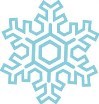 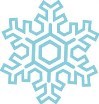 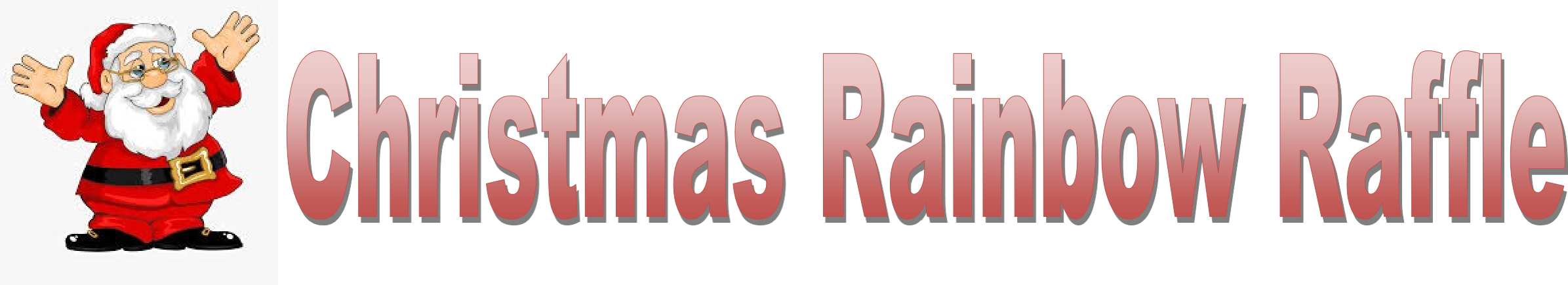 Childs Name______________________________________      Childs Class__________________________________Number of Tickets Required__________   I have enclosed £_______________Contact Name and Number for winners to be notified on___________________________________________________________________________________________